30 ТРАВНЯ – ЦЕЙ ДЕНЬ В ІСТОРІЇСвята і пам'ятні дніМіжнародні ООН: Всесвітній день боротьби проти астми і алергії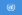 Національні Хорватія: День незалежності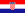 Події1805 — Військовий наказний отаман Матвій Платов заснував Новочеркаськ як новий адміністративний центр Землі Війська Донського1871 — падіння Паризької комуни1876 — у німецькому містечку Емс російський цар Олександр ІІ підписав Емський указ, спрямований на придушення української мови та культури1884 — відкрито рух Катеринославською казенною залізницею, яка з'єднала Донецький вугільний і Криворізький залізорудний басейни1896 — у Нью-Йорку зафіксовано першу автоаварію.1896 — трагедія на Ходинському полі, під час коронування останнього російського імператора — Миколи ІІ.1906 — в Санкт-Петербурзі засноване перше легальне білоруське видавництво «Загляните сонца і ў наша аконца»1913 — у Лондоні між Балканською коаліцією (Болгарське царство, Королівство Сербія, Чорногорія та Королівство Греція) і Османською імперією підписано мирний договір, що завершував першу Балканську війну1921 — засновано Донецький гірничий технікум (з 1926 р. — гірничий інститут)1923 — у Празі засновано Українське історико-філологічне товариство на чолі з Дмитром Антоновичем1942 — авіація Великої Британії здійснила перший масовий наліт на Німеччину — в рейді брали участь близько тисячі літаків1980 — Папа Римський Іван-Павло II відвідав Францію1982 — 16-м членом НАТО стала Іспанія (перша країна з часу вступу ФРН в 1955 році)1985 — У Франції на авіакосмічному салоні відбувся перший показ літака Ан-124 «Руслан»1999 — У Мінську в тисняві в переході станції метро «Неміга» загинуло 54 людини, сотні поранені.2000 — у день похорону українського композитора Ігоря Білозора, померлого від травм, отриманих у бійці з російськими націоналістами, на вулиці Львова вийшло понад 100 тисяч людей.Народились1220 — Олександр Невський, князь новгородський, великий князь володимирський, правнук Юрія Долгорукого (пом.1263).1423 — Георг фон Пурбах, австрійський астроном і математик1814 — Михайло Бакунін, російський революціонер, публіцист, теоретик анархізму і народництва.1846 — Карл Петер Фаберже, ювелір.1872 — Костянтина Малицька, українська поетеса, прозаїк, перекладач, бібліограф, редактор, педагог, діячка культурно-освітніх товариств у Галичині1887 — Архипенко Олександр Порфирович, український скульптор та художник, один з основоположників кубізму в скульптурі.1896 — Говард Гокс, американський кінорежисер («Джентльмени надають перевагу білявкам»); лауреат «Почесного Оскара» (1975) за внесок у світовий кінематограф.1899 — Ірвінг Грант Тальберг, американський кінопродюсер, один з 36 засновників Американської академії кіномистецтв; його іменем названо приз, що вручається на церемонії присудження «Оскарів» видатним кінопродюсерам.1907 — Валентина Кібардіна, радянська актриса театру та кіно.1908 — Ганнес Альфвен, шведський фізик і астроном, лауреат Нобелівської премії з фізики 1970 року.1909 — Бенні Гудмен, американський джазмен, кларнетист, прозваний «королем свінгу».1915 — Богдан Весоловський, український пісняр, композитор легкого жанру, акордеоніст.1920 — Піаніда Борис Микитович, український художник, мистецтвознавець і педагог.1934 — Олексій Леонов, льотчик-космонавт СРСР, першим у світі вийшов у відкритий космос («Восход-2», 1965 р.).1937 — Олександр Дем'яненко, російський кіноактор («Операція „И“ та інші пригоди Шурика», «Іван Васильович міняє професію», «Кавказька полонянка»).1950 — Роман Попадюк, американський дипломат і викладач українського походження, 1-й в історії Надзвичайний і Повноважний Посол США в Україні.1957 — Оксана Білозір, співачка, Народна артистка України, екс-міністр культури і туризму.1960 — Теодор Кучар, американський диригент, керівник Національного симфонічного оркестру України (1994–1999).1974 — Big L, американський репер.1981 — Ігор Абакумов, бельгійський велосипедист.Померли1416 — Ієронім Празький, чеський релігійний реформатор (спалений на вогнищі за звинуваченням у єресі)1431 — Жанна д'Арк, національна героїня Франції, католицька свята (спалена англійцями в Руані як єретичка).1640 — Пітер Пауль Рубенс, фламандський живописець.1770 — Франсуа Буше, французький художник і гравер доби рококо.1778 — Вольтер (Марі Франсуа Аруе), французький письменник і філософ.1935 — Ольга Рошкевич, українська перекладачка, збирачка фольклору, перше кохання Івана Франка.1960 — Пастернак Борис, російськомовний поет і письменник єврейського походження, Нобелівський лауреат 1958 року.1966 — Вяйне Аалтонен, фінський скульптор-монументаліст, медальєр, театральний художник.1977 — Пол Дезмонд, американський джазовий альт-саксофоніст і композитор.1986 — Генк Моблі, американський джазовий саксофоніст.2008 — Борис Анфіянович Шахлін, радянський спортсмен, 7-разовий олімпійський чемпіон зі спортивної гімнастики.